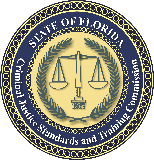 Criminal Justice Standards & Training CommissionFlorida Law Enforcement Officer One-Time Mandatory Training RequirementsFlorida Law Enforcement Officers Must Complete Each Required Training by the Indicated Deadline to Maintain CertificationTraining RequirementAuthorityOfficer Training Requirements  To be completedTraining DeadlineTraining DeadlineIdentifying and Investigating Human Traffickings. 943.17297, F.S.11B-27.00212(16), F.A.C.LE officers certified on or prior to July 1, 2021 must complete the Commission-approved four-hour course by the training deadline.LE officers certified after July 1, 2021 must complete the Commission-approved four-hour course within one (1) year after beginning employment.LE officers certified on or before July 1, 2021 – July 1, 2022LE officers certified after July 1, 2021 – One year after beginning employmentRecognizing Head Injuries in Infants and Children (Child Welfare)s. 943.17298, F.S.11B-27.00212(17), F.A.C. (Pending)LE officers must complete the Commission-approved course by the training deadline.  LE officers who completed a LE basic recruit training program that began on or after July 1, 2021 will have met this requirement.July 1, 2022